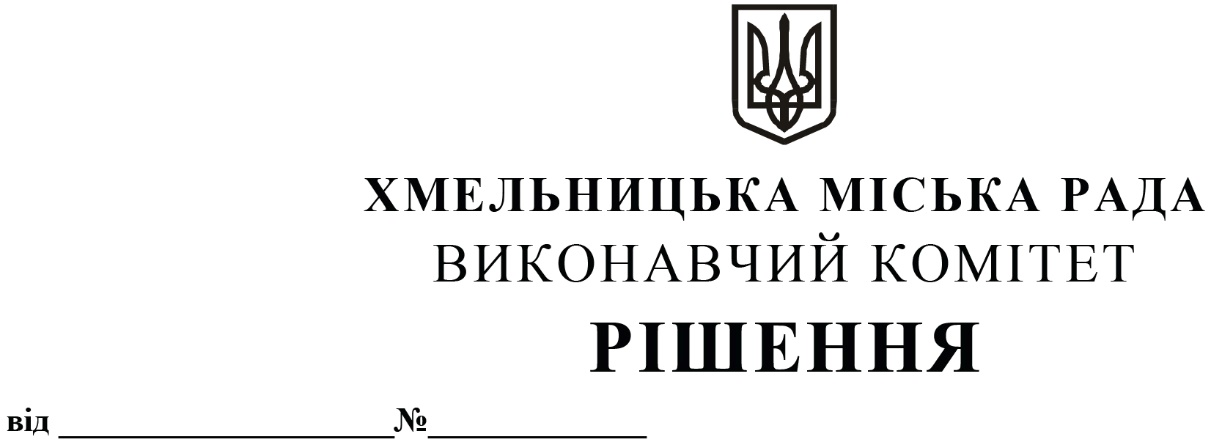  Про внесення на розгляд сесії міської ради пропозиції про  внесення змін до рішення тридцять п’ятої сесії міської  ради від 11.12.2019 року №13З метою впорядкування сплати комунальними підприємствами, організаціями та установами окремих платежів  до бюджету Хмельницької міської територіальної громади, керуючись ст. 52 Закону   України «Про місцеве самоврядування в Україні», виконавчий комітет міської  ради ВИРІШИВ:	1. Внести на розгляд сесії міської ради пропозицію про внесення змін до рішення тридцять п’ятої сесії міської  ради  від 11.12.2019 року №13 «Про встановлення для підприємств, організацій та установ, що належать до комунальної власності Хмельницької міської територіальної громади нормативу і порядку відрахування частини чистого прибутку, яка підлягає зарахуванню до міського бюджету Хмельницької міської територіальної громади, та втрату чинності рішень міської ради» (зі змінами), а саме: в пунктах  18 - 20 та 31  додатку цифру «30» змінити на цифру «10».     2. Контроль  за виконанням  рішення покласти на  фінансове управління Хмельницької міської ради.Міський  голова	       		         				                         О. СИМЧИШИН